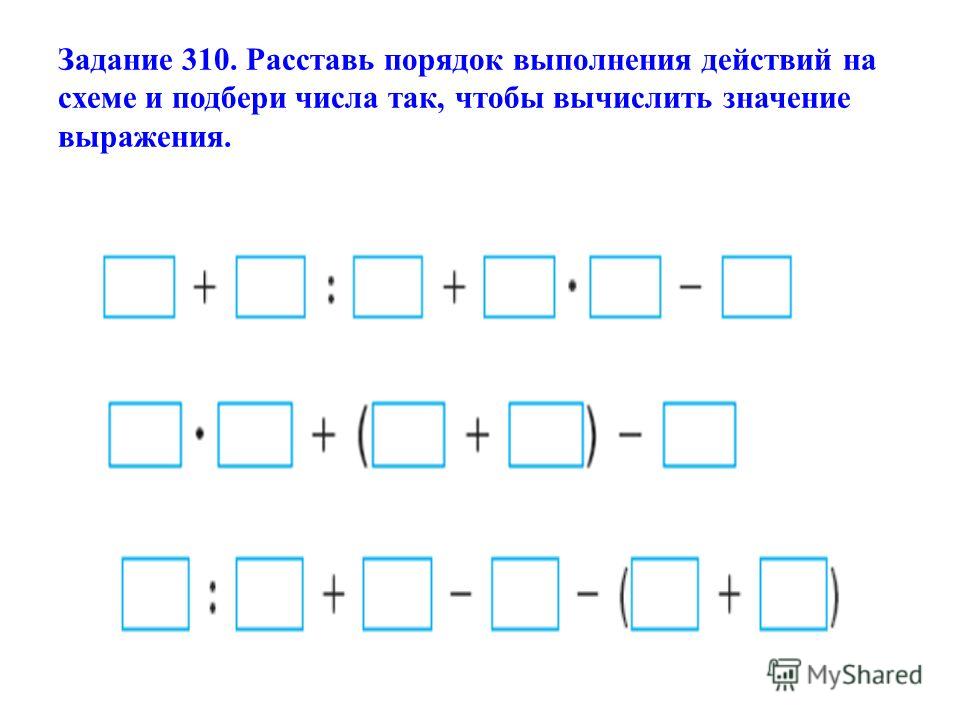 роверочная работа по математике 3 класс УМК «Школа России». 
Тема «Порядок действий»1 вариант. 1. Вычисли значение выражений.84-25+9-10= 27 : 9 ∙ 5=